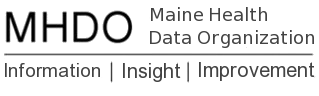 CompareMaine StatsSince its launch in October CompareMaine has had:7,175 unique visitors, 30% of whom have returned to the site10,220 sessions1,247 from Portland849 from Bangor416 from Lewiston337 from Augusta283 from Brunswick42 completed surveys70% strongly or somewhat agreed that they were able to understand the information on the site59% would recommend the site64% will visit again45% found the information they were looking for (many were looking for specific procedures, like colonoscopy, that we plan on adding)